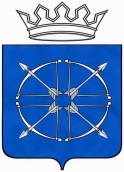 Муниципальное казённое учреждение Ялуторовского района                                     «Отдел образования»Тюменская ул., д.23, г.Ялуторовск, Тюменская область, 627010  телефон 3-06-78ОКПО 32740307,    ОГРН  1027201465587,  ИНН/КПП 7207007728/ 72070100110 сентября 2019	г.  №  _____Руководителям ОУЯлуторовского  районаО проведении школьного этапаВсероссийской олимпиады школьниковУважаемые руководители!	В соответствии с Порядком проведения Всероссийской олимпиады школьников, утвержденным приказом Министерства образования и науки Российской Федерации от 18.11.2013 года № 1252 (с изменениями и дополнениями от 17.03.2015 № 249, 17.12.2015 № 1488, 17.11.2016 № 1435) на территории Тюменской области проводится Всероссийская олимпиада школьников. 	Рекомендуем при проведении школьного этапа всероссийской олимпиады школьников руководствоваться  пунктами 35-43 настоящего Порядка.  Сроки проведения школьного этапа с  16 сентября по 30 октября 2019 года (график прилагается). Обращаем ваше  внимание, что в связи с изменениями к Порядку проведения ВсОШ от 17.12.2015 года олимпиада по русскому языку и математике проводится с 4 по 11 классы.  Особо обратить внимание необходимо на пункт 14 Порядка, в котором прописываются сроки предоставления родителями (законными представителями) подтверждения ознакомления с настоящим Порядком и согласие на сбор, хранение, использование, распространение (передачу) и публикацию персональных данных своего несовершеннолетнего ребенка, а также его олимпиадной работы, в том числе в сети «Интернет».В срок до 13.09.2019 прошу предоставить информацию об ответственном за проведение школьного этапа олимпиады с указанием ФИО, телефона в отдел образования специалисту Н.Н. Слободиной.                    Начальник  отдела                                  Л.Н. ХлыстуноваСлободина Н.Н.3-30-92График проведения I (школьного) этапаВсероссийской оли мпиады школьников в 2019-2020 учебном годуДатаПредметКлассы16 сентябряхимия5-1118 сентябряистория5-1120 сентябряобществознание5-1123 сентябрябиология5-1125 сентябрягеография5-1127 сентябрялитература5-1130 октябряфизика5-112 октябряэкономика5-114 октябряанглийский язык5-114 октябрянемецкий язык5-117 октябрярусский язык4-119 октябряинформатика и ИКТ5-1111 октябрятатарский язык и татарская литература5-1114 октябряэкология5-1116 октябряматематика4-1118 октябрятехнология (д)5-1118 октябрятехнология (ю)5-1121 октябряосновы безопасности жизнедеятельности5-1123 октябряправо5-1125 октябряастрономия5-1128 октябряфизическая культура5-1130 октябрямировая художественная культура5-11